  РЕШЕНИЕ   КАРАР30 декабря 2021 года                                                                                  № 2-36О внесении изменений в Решение СоветаНовотинчалинского сельского поселенияот 17 декабря 2020 года № 1-7 «О бюджете Новотинчалинского сельского поселенияна 2021 год и на плановый период 2022 и 2023 годов»Совет Новотинчалинского сельского поселения Буинского муниципального района Республики ТатарстанРЕШИЛ:Статья 1 Внести в Решение Совета Новотинчалинского сельского поселения от 17 декабря 2020 года № 1-7 «О бюджете Новотинчалинского сельского поселения на 2021 год и на плановый период 2022 и 2023 годов» (в редакции от 03.03.2021 года № 1-14, 11.06.2021 года № 1-22, 04.10.2021 года № 1-30) следующие изменения:1. В статье 1 пункте подпункте 1 цифры «3825,3» заменить цифрами «3992,1», подпункте 2 цифры «4095,7» заменить цифрами «4262,5».2. В приложении 1 таблице 1 цифры «-3825,3» заменить цифрами «-3992,1», цифры «4095,7» заменить цифрами «4262,5».3. В приложении 2 таблицу 1 изложить в следующей редакции:                           Приложение 2                                          к Решению Совета Новотинчалинского сельского Совета                                                         «О бюджете Новотинчалинского сельского поселения                                                                                           на 2021 год и на плановый период 2022 и 2023 годов»					            Таблица 1                                                                                                                                                                                                                                                                                         Прогнозируемые объёмы доходов бюджета Новотинчалинского сельского поселения на 2021 год                                                                                                                                    (тыс. рублей)4. В приложении 5 таблицу 1 изложить в следующей редакции:Приложение 5                                          к Решению Совета Новотинчалинского сельского Совета                                                         «О бюджете Новотинчалинского сельского поселения                                                        на 2021 год и на плановый период 2022 и 2023 годов»Таблица 1 Распределение бюджетных ассигнований по разделам и подразделам,                               целевым статьям и группам видов расходов классификации расходов бюджета Новотинчалинского сельского поселенияБуинского муниципального района Республики Татарстан на 2021 годВ приложении 6 таблицу 1 изложить в следующей редакции:Приложение 6                                          к Решению Совета Новотинчалинского сельского Совета                                                         «О бюджете Новотинчалинского сельского поселения                                                        на 2021 год и на плановый период 2022 и 2023 годов»                                                                                                         Таблица 1Ведомственная структура расходов бюджетаНовотинчалинского сельского поселенияБуинского муниципального района Республики Татарстан на 2021 год                                                                                       Статья 2Настоящее Решение вступает в силу со дня его официального опубликования и распространяется на правоотношение, возникшие с 1 января 2021года.Глава Новотинчалинского сельского поселения	 Буинского муниципального района РТ                                              Мадышев Р.К.РЕСПУБЛИКА ТАТАРСТАНБУИНСКИЙ МУНИЦИПАЛЬНЫЙ РАЙОНСОВЕТ НОВОТИНЧАЛИНСКОГОСЕЛЬСКОГО ПОСЕЛЕНИЯ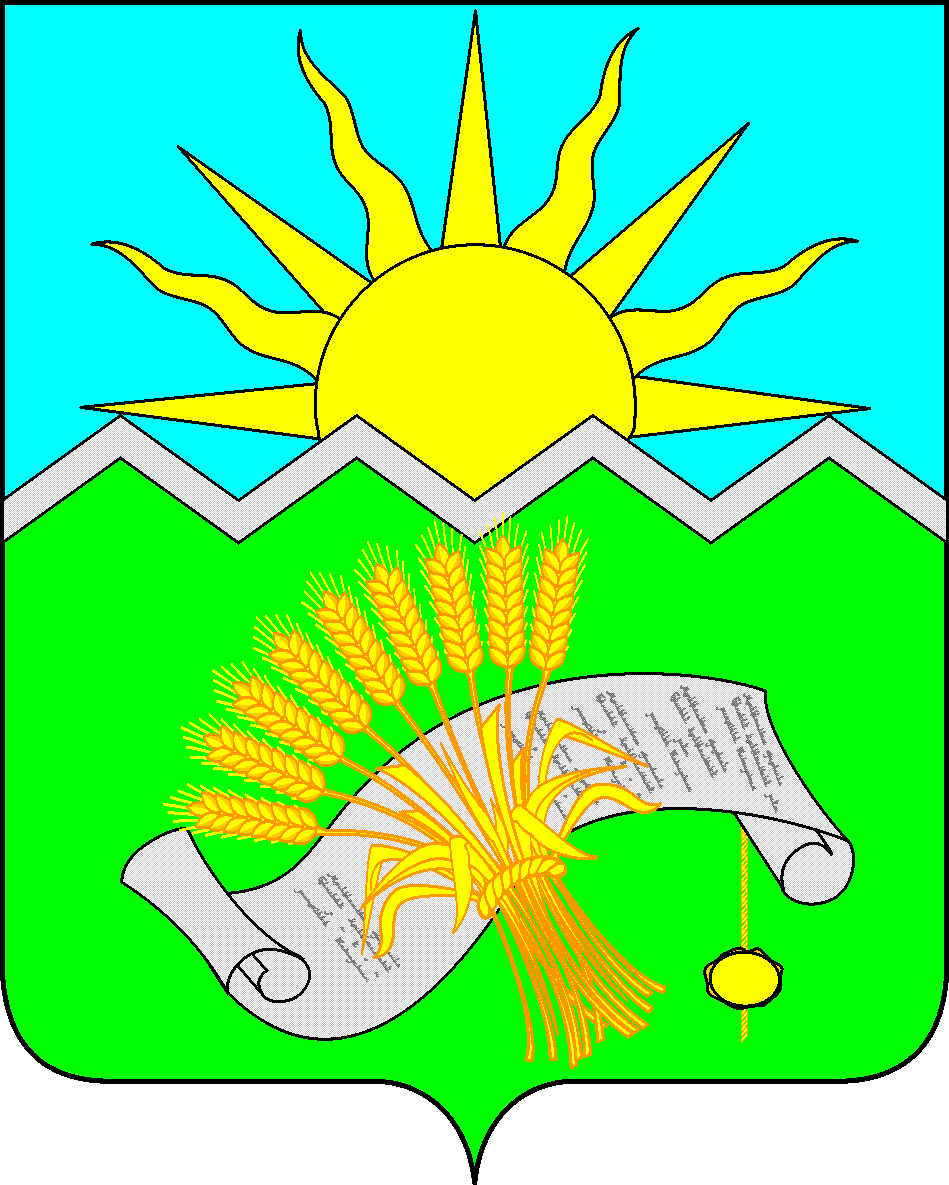 ТАТАРСТАН РЕСПУБЛИКАСЫБУА МУНИЦИПАЛЬ РАЙОНЫ ЯҢА ТИНЧӘЛЕАВЫЛ ҖИРЛЕГЕ СОВЕТЫ 
НаименованиеКод доходаСуммаНАЛОГОВЫЕ И НЕНАЛОГОВЫЕ ДОХОДЫ1 00 00000 00 0000 0001134,7НАЛОГИ НА ПРИБЫЛЬ, ДОХОДЫ1 01 00000 00 0000 00090,0Налог на доходы физических лиц1 01 02000 01 0000 11090,0НАЛОГИ НА СОВОКУПНЫЙ ДОХОД1 05 00000 00 0000 000350,0Единый сельскохозяйственный налог1 05 03000 01 0000 110350,0НАЛОГИ НА ИМУЩЕСТВО1 06 00000 00 0000 000518,0Налог на имущество физических лиц1 06 01000 00 0000 11072,0Налог на имущество физических лиц, взимаемый по ставкам, применяемым к объектам налогообложения, расположенным в границах сельских поселений1 06 01030 10 0000 11072,0Земельный налог1 06 06000 00 0000 110446,0Земельный налог с организаций, обладающих земельным участком, расположенным в границах сельских поселений 1 06 06033 10 0000 110111,0Земельный налог с физических лиц, обладающих земельным участком, расположенным в границах сельских поселений1 06 06043 10 0000 110335,0ГОСУДАРСТВЕННАЯ ПОШЛИНА                   1 08 00000 00 0000 0004,0Государственная пошлина за совершение нотариальных действий должностными лицами органов местного самоуправления, уполномоченными в соответствии с законодательными актами Российской Федерации на совершение нотариальных действий1 08 04020 01 0000 1104,0СРЕДСТВА САМООБЛОЖЕНИЯ ГРАЖДАН1 17 14000 00 0000 150172,7Средства самообложения граждан, зачисляемые в бюджеты сельских поселений1 17 14030 10 0000 150172,7БЕЗВОЗМЕЗДНЫЕ ПОСТУПЛЕНИЯ2 00 00000 00 0000 0002857,4Безвозмездные поступления от других бюджетов бюджетной системы 2 02 00000 00 0000 1502857,4Дотации бюджетам сельских поселений на выравнивание бюджетной обеспеченности из бюджетов муниципальных районов2 02 16001 10 0000 1501750,2Субвенции бюджетам сельских поселений на осуществление первичного воинского учета на территориях, где отсутствуют военные комиссариаты2 02 35118 10 0000 15099,9Межбюджетные трансферты, передаваемые бюджетам сельских поселений для компенсации дополнительных расходов, возникших в результате решений, принятых органами власти другого уровня2 02 45160 10 0000 1501007,3ВСЕГО ДОХОДОВ3992,1НаименованиеРЗПРЦСРВРСумма(тыс. руб.)Общегосударственные вопросы011339,0Функционирование высшего должностного лица субъекта РФ и муниципального образования0102749,1Непрограммные направления расходов01029900000000749,1Глава муниципального образования01029900002030749,1Расходы на выплаты персоналу в целях обеспечения выполнения функций государственными (муниципальными) органами, казенными учреждениями, органами управления государственными внебюджетными фондами01029900002030100749,1Функционирование высших органов исполнительной власти субъектов РФ и муниципальных образований0104577,7Непрограммные направления расходов01049900000000577,7Центральный аппарат01049900002040577,7Расходы на выплаты персоналу в целях обеспечения выполнения функций государственными (муниципальными) органами, казенными учреждениями, органами управления государственными внебюджетными фондами01049900002040100420,7Закупка товаров, работ и услуг для государственных (муниципальных) нужд01049900002040200142,6Иные бюджетные ассигнования0104990000204080014,4Другие общегосударственные вопросы011312,2Непрограммные направления расходов0113 990000000012,2Диспансеризация муниципальных служащих011399000970716,9Закупка товаров, работ и услуг для государственных (муниципальных) нужд011399000970712006,9Страхование муниципальных служащих011399000924102,7Закупка товаров, работ и услуг для государственных (муниципальных) нужд011399000924102002,7Прочие выплаты011399000923502,6Иные бюджетные ассигнования011399000923508002,6Национальная оборона0299,9Непрограммные направления расходов0203 990000000099,9Мобилизационная  и вневойсковая подготовка0203990005118099,9Расходы на выплаты персоналу в целях обеспечения выполнения функций государственными (муниципальными) органами, казенными учреждениями, органами управления государственными внебюджетными фондами0203990005118010089,6Закупка товаров, работ и услуг для государственных (муниципальных) нужд0203990005118020010,3Национальная экономика040060,3Дорожное хозяйство 040960,3Непрограммные направления расходов0409990000000060,3Содержание и ремонт автомобильных дорог в рамках благоустройства0409990007802060,3Закупка товаров, работ и услуг для государственных (муниципальных) нужд0409990007802020034,1Иные бюджетные ассигнования0409990007802080026,2Жилищно-коммунальное хозяйство051944,5Коммунальное хозяйство05002364,7Непрограммные направления расходов05002 9900000000364,7Прочие мероприятия по коммунальному хозяйству05002 9900075050364,7Закупка товаров, работ и услуг для государственных (муниципальных) нужд05002 9900075050200364,7Благоустройство05031579,8Непрограммные направления расходов050399000000001579,8Уличное освещение05039900078010548,8Закупка товаров, работ и услуг для государственных (муниципальных) нужд05039900078010200548,8Содержание мест захоронения05039900078040186,0Закупка товаров, работ и услуг для государственных (муниципальных) нужд05039900078040200186,0Прочие мероприятия по благоустройству городских округов и поселений05039900078050845,0Закупка товаров, работ и услуг для государственных (муниципальных) нужд05039900078050200813,9Иные бюджетные ассигнования0503990007805080031,1Культура, кинематография08818,8Культура0801Муниципальная программа «Развитие культуры Буинского муниципального района»0801 0800000000757,1Обеспечение деятельности клубов и культурно-досуговых центров08010840144091757,1Расходы на выплаты персоналу в целях обеспечения выполнения функций государственными (муниципальными) органами, казенными учреждениями, органами управления государственными внебюджетными фондами08010840144091100194,4Закупка товаров, работ и услуг для государственных (муниципальных) нужд08010840144091200543,8Иные бюджетные ассигнования0801084014409180018,9Межбюджетные трансферты из бюджетов поселений в бюджет района по соглашениям0801990002560061,7Иные межбюджетные трансферты0801990002560050061,7Всего расходов4262,5НаименованиеКВСРРЗПРЦСРВРСумма(тыс. руб.)Исполнительный комитет Новотинчалинского сельского поселения4014262,5Общегосударственные вопросы401011339,0Функционирование высшего должностного лица субъекта РФ и муниципального образования4010102749,1Непрограммные направления расходов40101029900000000749,1Глава муниципального образования40101029900002030749,1Расходы на выплаты персоналу в целях обеспечения выполнения функций государственными (муниципальными) органами, казенными учреждениями, органами управления государственными внебюджетными фондами40101029900002030100749,1Функционирование высших органов исполнительной власти субъектов РФ и муниципальных образований4010104577,7Непрограммные направления расходов40101049900000000577,7Центральный аппарат40101049900002040577,7Расходы на выплаты персоналу в целях обеспечения выполнения функций государственными (муниципальными) органами, казенными учреждениями, органами управления государственными внебюджетными фондами40101049900002040100420,7Закупка товаров, работ и услуг для государственных (муниципальных) нужд40101049900002040200142,6Иные бюджетные ассигнования4010104990000204080014,4Другие общегосударственные вопросы401011312,2Непрограммные направления расходов4010113 990000000012,2Диспансеризация муниципальных служащих401011399000970716,9Закупка товаров, работ и услуг для государственных (муниципальных) нужд401011399000970712006,9Страхование муниципальных служащих401011399000924102,7Закупка товаров, работ и услуг для государственных (муниципальных) нужд401011399000924102002,7Прочие выплаты401011399000923502,6Иные бюджетные ассигнования401011399000923508002,6Национальная оборона4010299,9Непрограммные направления расходов4010203 990000000099,9Мобилизационная  и вневойсковая подготовка4010203990005118099,9Расходы на выплаты персоналу в целях обеспечения выполнения функций государственными (муниципальными) органами, казенными учреждениями, органами управления государственными внебюджетными фондами4010203990005118010089,6Закупка товаров, работ и услуг для государственных (муниципальных) нужд4010203990005118020010,3Национальная экономика401040060,3Дорожное хозяйство 401040960,3Непрограммные направления расходов4010409990000000060,3Содержание и ремонт автомобильных дорог в рамках благоустройства4010409990007802060,3Закупка товаров, работ и услуг для государственных (муниципальных) нужд4010409990007802020034,1Иные бюджетные ассигнования4010409990007802080026,2Жилищно-коммунальное хозяйство401051944,5Коммунальное хозяйство40105002364,7Непрограммные направления расходов40105002 9900000000364,7Прочие мероприятия по коммунальному хозяйству40105002 9900075050364,7Закупка товаров, работ и услуг для государственных (муниципальных) нужд40105002 9900075050202364,7Благоустройство40105031579,8Непрограммные направления расходов401050399000000001579,8Уличное освещение40105039900078010548,8Закупка товаров, работ и услуг для государственных (муниципальных) нужд40105039900078010200548,8Содержание мест захоронения40105039900078040186,0Закупка товаров, работ и услуг для государственных (муниципальных) нужд40105039900078040200186,0Прочие мероприятия по благоустройству городских округов и поселений40105039900078050845,0Закупка товаров, работ и услуг для государственных (муниципальных) нужд40105039900078050200813,9Иные бюджетные ассигнования4010503990007805080031,1Культура, кинематография40108818,8Культура4010801Муниципальная программа «Развитие культуры Буинского муниципального района»4010801 0800000000757,1Обеспечение деятельности клубов и культурно-досуговых центров40108010840144091757,1Расходы на выплаты персоналу в целях обеспечения выполнения функций государственными (муниципальными) органами, казенными учреждениями, органами управления государственными внебюджетными фондами40108010840144091100194,4Закупка товаров, работ и услуг для государственных (муниципальных) нужд40108010840144091200543,8Иные бюджетные ассигнования4010801084014409180018,9Межбюджетные трансферты из бюджетов поселений в бюджет района по соглашениям4010801990002560061,7Иные межбюджетные трансферты4010801990002560050061,7Всего расходов4262,5